Clemens-Brentano-Gymnasium Dülmen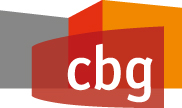 Notfall-BetreuungName des Kindes:		______________________________________________________________Geburtsdatum:			___________________________	Klasse:	__________________________Name der Eltern:			______________________________________________________________Telefon:				___________________________	E-Mail:	__________________________Adresse, Wohnort:		______________________________________________________________Beruf der Eltern:			_____________________		Arbeitgeber:	___________________				_____________________				___________________Begründung der Notfallbetreuung:__________________________________________________________________________________________´__________________________________________________________________________________________Bescheinigung vom Arbeitgeber ist als Anlage beigefügt:			Betreuung im privaten Umfeld ist nicht möglich:	________________________________________(Datum und Unterschrift der Eltern/Personensorgeberechtigten)Betreuungsbedarf08.06.-12.06.15.06.-19.06.22.06.-26.06.montagsdienstags (max. 13.15 Uhr)mittwochsdonnerstagsFeiertag freitags (max. 13.15 Uhr)nur bis 12 Uhr möglichnur bis 10.30 Uhr möglich